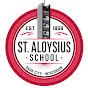 Gift Card Order Form.                                                         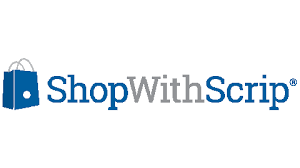 Customer InformationName _________________________________            Phone  ___________________________________Email _________________________________.           Address___________________________________AmountQuantity Total CostAmountQuantity Total CostAmazon$10Dick’s Sporting Goods$25Amazon$25Dick’s Sporting Goods$100American Eagle$25DSW (Designer Shoe Warehouse)$25American Girl$25DSW (Designer Shoe Warehouse)$100Applebee’s$10Dunkin’ Donuts $10Applebee’s$25Dunkin’ Donuts $25Arby’s$10Famous Footwear$25Arby’s$25Festival Foods$25Athleta$25Festival Foods$50Athleta$100Festival Foods$100Barnes & Noble$10Game Stop$25Barnes & Noble$25Gap$25Bath & Body Works$10Gap$100Bath & Body Works$25Guitar Center$25Best Buy$25Gymboree$25Best Buy$100Home Depot$10The Buckle $25Home Depot$25Buffalo Wild Wings$10Home Depot$100Buffalo Wild Wings$25HomeGoods$25Cabela’s$25HomeGoods$100Cabela’s$100IHOP$10Cenex$25IHOP$25Cenex$100iTunes &App Store$15Children’s Place$25iTunes &App Store$25Claire’s $10JCPenney$25Cracker Barrel$10JCPenney$100Cracker Barrel$25Kohl’s $25Dave & Buster’s$25Kohl’s $100Delta Air Lines$25Kwik Trip$25Delta Air LinesKwik Trip$50Mixing Bowl$10Kwik Trip$100Mixing Bowl$25Land’s End$25Starbucks$10Land’s End$100Starbucks$25Macy’s $25Subway$10Macy’s $100Subway$50Marcus Theatres$25TJ Maxx/Marshalls/Home Goods$25Marcus Theatres$100TJ Maxx/Marshalls/Home Goods$100Marshalls$25Target$25Marshalls$100Target$50Maurices$20Target$100Menards$25TGI Fridays$25Menards$100ULTA$25Michaels$25Under Armour$25Old Navy$25Walgreens$25Old Navy$100Walgreens$100Olive Garden$10Walmart$25Olive Garden$25Walmart$50OshKosh$25Walmart$100Outback Steakhouse$10Wayfair$100Outback Steakhouse$25Zappos.com$25Overstock$25Zappos.com$100Panera Bread$10Panera Bread$25Total DueTotal DuePapa Murphy$10Pet Smart$25Piggly Wiggly (WI &IL)$25Piggly Wiggly (WI &IL)$50Piggly Wiggly (WI &IL)$100Pizza Hut$10Pizza Ranch$25Shutterfly$25Southwest Airline$250